Trevor Packer tweet (posted 6/24/19) in reference to the May 2019 AP Bio Exam, along with some info regarding the upcoming 2020 exam: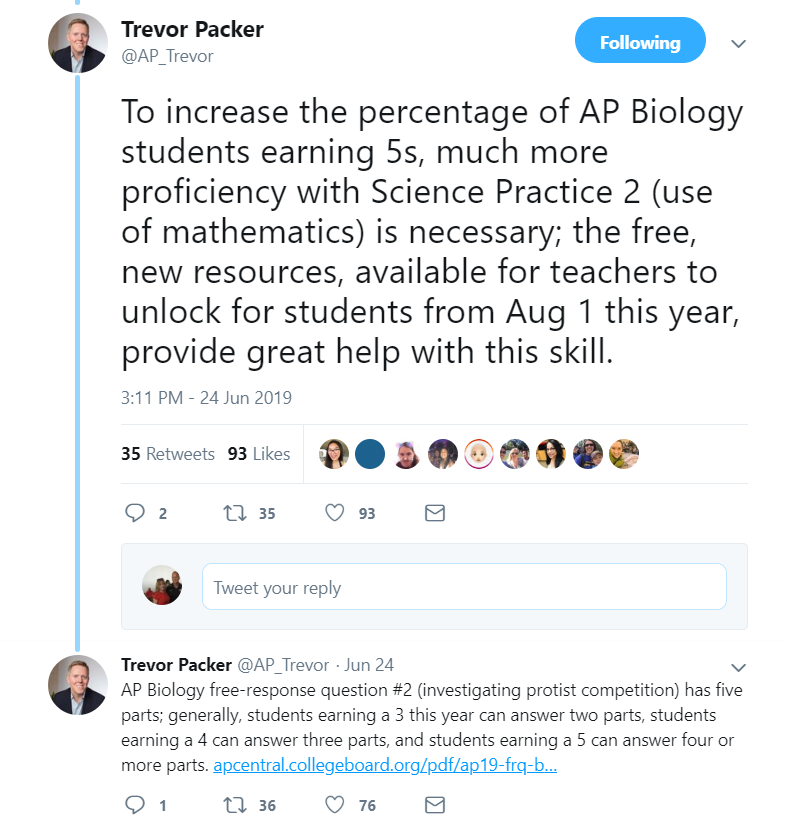 